Publicado en Madrid el 03/08/2021 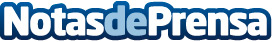 Termiser recuerda la vital importancia de no sobrepasar la carga máxima en los andamiosLa carga máxima de los andamios es un punto trascendental en su uso, que se traduce en la tranquilidad de los operarios que hacen uso de ellos al tratarse de uno de los aspectos más relevantes de seguridad en estas estructuras para desarrollar trabajos en altura, según sostienen los profesionales de TermiserDatos de contacto:Termiser900 730 830Nota de prensa publicada en: https://www.notasdeprensa.es/termiser-recuerda-la-vital-importancia-de-no Categorias: Bricolaje Logística Construcción y Materiales http://www.notasdeprensa.es